Кировское областное государственное общеобразовательное бюджетное учреждение «Средняя школа с углубленным изучением отдельных предметов пгт Фаленки»Всероссийский дистанционный конкурс «Горизонты педагогики»«Публикация»Образовательная программа  внеурочной деятельности   «Юные инспекторы дорожного движения»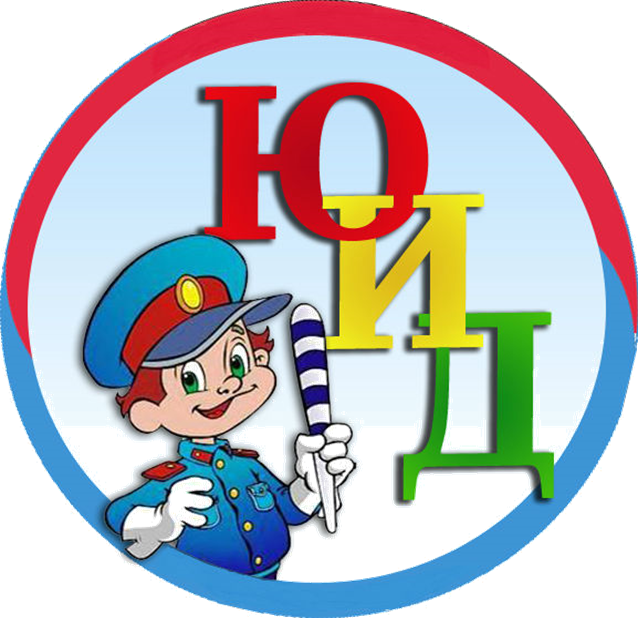 для 5-7 классовСоставила:Четвертных Юлия Владимировна, педагог-организатор.2018годПояснительная запискаАктуальность данной программы объясняется постоянным ростом активности движения на дорогах, который выдвигает проблему детского дорожно-транспортного травматизма на одно из первых мест по своей значимости. В этой связи большое социальное значение приобретает процесс приобщения школьников к среде обитания современного человека, к сознательному определению своего места в сфере дорожного движения, тем самым придавая важное значение более углубленному изучению ПДД.Занятия, предусмотренные образовательной программой внеурочной деятельности «Юные инспекторы дорожного движения», позволяют ученикам 5-7 классов приобщиться к основам культуры в дорожной среде, освоить умения и навыки безопасного и правопослушного поведения на улицах и дорогах как небольших населенных пунктов, так и крупных городов. Кроме того, ребята овладевают теоретическими и практическими навыками оказания первой доврачебной помощи, безопасного движения как велосипедиста, самостоятельного планирования и реализации агитационно-пропагандистской работы отряда ЮИД. Новизна программы заключается в том, что дети - не пассивные слушатели и  исполнители,  а активные участники, инициаторы и организаторы различных профилактических мероприятий, дел, акций. Ребята пробуют себя в роли преподавателей и инструкторов при подготовке команды школы к  районному этапу конкурса «Безопасное колесо», что, несомненно, повышает их самооценку и значимость проводимой ими работы в школе. Основы проектной деятельности, оформительского мастерства и фотодела, организаторские навыки и умения, ИКТ-технологии  и по сегодняшний день остаются актуальными аспектами урочной и внеурочной деятельности.  муниципальное  казенное общеобразовательное учреждениесредняя общеобразовательная школа  с углубленным изучением отдельных предметовпгт Фаленки Фаленского района Кировской областиРассмотрена				«Утверждаю»на педагогическом совете				Директор школы:протокол №1				_________________от 29.08.2016г.				О.В. ШулятниковаОбразовательная программа
 внеурочной деятельности   «Юные инспекторы дорожного движения» (социальное направление)5-7 класс на 2016-2019 г.г.Составитель:Ю.В. Четвертных–педагог-организатор.Пояснительная запискаОбразовательная  программа   внеурочной деятельности   «Юные инспекторы дорожного движения» составлена в соответствии с требованиями Федерального государственного образовательного стандарта основного общего образования, на  основе  авторской  программы   В.А.Горского  «  (Примерные  программы  внеурочной  деятельности.  Начальное  и  основное  образование  /  [В.А.  Горский,  А.А.  Тимофеев,  Д.В. Смирнов и др.]; под редакцией В.А. Горского. – 2-е изд. – М.: Просвещение, 2011)Нормативные документы:Закон «Об образовании» от 29 декабря 2012 года № 273-ФЗ;ФГОС ООО, утверждённый приказом МО и науки РФ от 17.12.2010 №1897;Основная образовательная программа основного общего образования МКОУ СОШ с УИОП пгт Фаленки;Положение об отряде юных инспекторов дорожного движения;Правила дорожного движения Российской Федерации (основной юридический документ, регламентирующий обязанности всех участников дорожного движения).Сроки реализации программы: 3 года. Занятия проводятся один раз в неделю (из расчета 34 учебных часа) с использованием современных компьютерных технологий. Программа  рассчитана на учащихся 5, 6, 7 классов. Набор детей в группу – свободный (по желанию ребенка).                                    Особенности организации учебного процессаМатериал каждого занятия рассчитан на 40 минут.Цель программы: формирование у обучающихся устойчивых навыков безопасного поведения на улицах и дорогах городов.Задачи программы:формировать у учащихся потребность в изучении правил дорожного движения и осознанное к ним отношение;формировать устойчивые навыки соблюдения и выполнения правил дорожного движения; обучить правилам безопасного поведения на дорогах и улицах;обучить способам оказания самопомощи и первой медицинской помощи;дать опыт реальной деятельности по профилактике детского дорожного травматизма;развивать у детей навыки ориентировки в пространстве;развивать природные задатки, способствующие успеху в социальном и профессиональном самоопределении детей; воспитывать такие важные качества как внимание, собранность, осторожность, уверенность,  чувство ответственности, культуры безопасного поведения на дорогах и улицах.1. Результаты освоения образовательной программы внеурочной деятельности:Данная программа ориентирована на формирование следующих универсальных учебных действий:Личностныепринятие образа «хороший пешеход, хороший пассажир»; самостоятельность и личная ответственность за свои поступки, установка на здоровый образ жизни; уважительное отношение к другим участникам дорожного движения;   осознание ответственности человека за общее благополучие; этические чувства, прежде всего доброжелательность и эмоционально-нравственная отзывчивость; положительная мотивация и познавательный интерес к занятиям по программе  «Юные инспекторы дорожного движения»; способность к самооценке; начальные навыки сотрудничества в разных ситуациях.Метапредметныенавыки контроля и самооценки процесса и результата деятельности; умение ставить и формулировать проблемы; навыки осознанного и произвольного построения сообщения в устной форме, в том числе творческого характера; установление причинно-следственных связей.Регулятивныеиспользование речи для регуляции своего действия; адекватное восприятие  предложений учителей, товарищей и других людей по исправлению допущенных ошибок; умение выделять и формулировать то, что уже усвоено и что еще нужно усвоить; умение соотносить правильность выбора, планирования, выполнения и результата действия с требованиями конкретной задачи.Коммуникативные в процессе обучения  дети учатся:  работать в группе, учитывать мнения партнеров, отличные от собственных; ставить вопросы; обращаться за помощью; формулировать свои затруднения; предлагать помощь и сотрудничество; слушать собеседника; договариваться и приходить к общему решению; формулировать собственное мнение и позицию; осуществлять взаимный контроль; адекватно оценивать собственное поведение и поведение окружающих.Ожидаемый результатПо итогам 1 года освоения программы обучающиеся должны знать:- историю школьного отряда юных инспекторов движения; цели и задачи объединения;- историю развития детского движения ЮИД в России, Кировской области, в Фаленском районе; - историю Правил дорожного движения; - правила безопасного поведения на дорогах и улицах (правила для пешеходов, водителей транспортных средств,     пассажиров), особенности  дорожного движения в разное время года (влияние погодных условий на безопасность    дорожного движения);- дорожные знаки и их группы (предупреждающие, запрещающие, предписывающие, информационно - указательные,   приоритета, сервиса, дополнительной информации), значение отдельных дорожных знаков;
- основные особенности работы подразделений ДПС, плюсы и минусы работы; - алгоритм написания исследовательского проекта,  особенности его презентации; - иметь понятие об участниках дорожного движения (элементы улиц и дорог, дорожная разметка, дорожные знаки,   сигналы светофора);  о дорожно-транспортных происшествиях (ДТП), их причинах, самых распространенных   нарушениях  ПДД, дорожных «ловушках». уметь:- решать   задачи по ПДД (с использованием иллюстраций, на которых изображены: велосипедисты, едущие по   правилам или с нарушениями; пешеходы, идущие по правилам или с нарушениями; пассажиры, едущие в   транспортном средстве,  по правилам или с  нарушениями);- читать информацию по изученным дорожным знакам;- наблюдать за участниками дорожного движения (пешеходами, водителями транспортных средств и их пассажирами),   выделять  «образцовых и нарушителей», анализируя их поведение; - отбирать необходимый для написания исследовательского проекта материал, оформлять материал в соответствии с   требованиями, презентовать результат своей работы;- работать с материалами газеты «Добрая Дорога Детства»; - работать с положением о районном конкурсе «Творчество юных – за безопасность дорожного движения»,   подготавливать материалы для конкурса в соответствии с требованиями положения;- иметь первоначальные навыки подготовки и проведения мероприятий по предупреждению ДДТТ (информационная   «пятиминутка», классный час и др.);- иметь навыки: дисциплины,  осторожности,  предвидения  опасности  на  дороге,  не переходящие в чувство боязни и  страха; взаимной  поддержки  и  выручки  во  время  подготовки и проведения  мероприятий.По итогам 2 года освоения программы обучающиеся должнызнать:- историю возникновения  и становления службы ГАИ-ГИБДД; задачи, обязанности и права ГИБДД;- основные требования к школьному уголку по безопасности дорожного движения, его разделы, цель данного ресурса;- перекрестки и их виды, общие правила проезда перекрестков, жестикуляция и действия регулировщика, правила   перехода проезжей части  по пешеходному переходу на регулируемом и нерегулируемом перекрестках;- дорожные знаки и их группы (предупреждающие, запрещающие, предписывающие, информационно –   указательные, приоритета,   сервиса, дополнительной информации), значение отдельных дорожных знаков;- правила поведения на железной дороге, правила перехода железнодорожных путей, правила перехода и проезда   железнодорожного переезда;- основы оказания первой доврачебной помощи при ранах, кровотечениях, переломах, ожогах, обморожениях, травмах   головы, грудной  клетки, живота, шоке, обмороке; виды транспортировки пострадавших; применение общедоступных   медицинских средств, содержащихся в  автомобильной аптечке.уметь:- решать задачи по ПДД (на очередность проезда перекрестка транспортными средствами,  на знание сигналов   регулировщика); - демонстрировать на практике жесты регулировщика;- читать информацию по изученным дорожным знакам;- наблюдать за участниками дорожного движения (пешеходами, водителями транспортных средств) на перекрестке,     выделять  «образцовых и нарушителей», анализируя их поведение; - отбирать информационный и иллюстративный материал для уголка по БДД, оформлять уголок;- оказывать первую доврачебную помощь с применением перевязочных материалов и подручных средств, накладывать   простые повязки;- самостоятельно подготовить и провести мероприятия по предупреждению ДДТТ (информационная  «пятиминутка»,    классный  час и др.);- иметь навыки: дисциплины, осторожности, безопасного движения как пешехода, пассажира; взаимной поддержки и     выручки  во время подготовки и проведения  мероприятий.По итогам 3 года освоения программы обучающиеся должнызнать:- нормативные документы об ответственности за нарушение Правил дорожного движения;- историю появления велосипеда, особенности его устройства, назначение основных частей велосипеда, физические   основы устойчивости  двухколесного велосипеда, правила эксплуатации велосипеда, технические требования к   данному виду транспорта;- правила движения для велосипедистов, порядок движения группы велосипедистов, правила перевозки пассажиров и   груза на велосипеде;- особенности маневрирования на велосипеде в условиях площадки для фигурного вождения велосипеда (препятствия:    «Восьмерка» (или «Круг от восьмерки»), «Круг», «Слалом», «Перестроение с одной стороны на другую», «Прицельное   торможение», «Перенос предмета»,   «Кривая дорожка», «Узор из конусов», «Змейка», «S-образная дорога», «Квадрат», «Наклонная доска», «Узкая доска», «Узкий проезд»,   «Дорога с выбоинами», «Дорога с ямами», «Дорога с   искусственными неровностями для ограничения скорости», «Проезд под перекладиной», «Зауженная прямая дорожка»,  «Зауженная дорожка с поворотом», «Кривая дорожка», «Рельсы»); приемы безопасного падения;- виды и назначение автогородков, устройство автогородка, назначение его основных элементов и особенности   технического оборудования, правила настольной игры «Мобильный автогородок»;- эффективные формы и методы работы по предупреждению ДДТТ (агитбригада, агитационный плакат, стенгазета,   профилактическая акция и др.), рекомендации для разработки, подготовки и проведения данных форм работы;- особенности организации и проведения районного конкурса юных инспекторов движения «Безопасное колесо»,   программу конкурса.уметь- решать задачи  по ПДД (разбор движения пешеходов и водителей транспортных средств (велосипеда) на сложных   перекрестках), - производить технический осмотр велосипеда; осуществлять простые ремонтные работы данного вида транспорта;- маневрировать на велосипеде в условиях площадки для фигурного вождения;- успешно проходить маршруты «Мобильного автогородка», соблюдая требования дорожных знаков, разметки,   технических средств регулирования;- создавать агитплакаты и стенгазеты, разрабатывать сценарии профилактических агитбригад и акций, реализовывать их   в школе и социуме;- оказывать посильную помощь педагогам в подготовке команды школы к районному конкурсу «Безопасное колесо»;- иметь навыки безопасного движения как велосипедиста; самостоятельного планирования агитационно-  пропагандистской работы отряда, взаимной поддержки  и   выручки  в совместной деятельности. Таким образом, дети овладевают знаниями, непосредственно относящимися к охране жизни и здоровья; привлекаются к участию в пропаганде ПДД среди детей и подростков.2. Содержание образовательной программы:Формы подведения итогов – проведение классных часов, информационных «пятиминуток», агитбригад и других профилактических мероприятий по предупреждению ДДТТ;  участие в рейдах, акциях по пропаганде безопасности ДД; оказание существенной помощи при подготовке команды школы к районному конкурсу «Безопасное колесо»; успешное выступление  в районном конкурсе творческих работ «Творчество юных – за безопасность дорожного движения». Критериями выполнения программы служат: стабильный интерес учащихся к изучению, выполнению и пропаганде ПДД, массовость и активность участия детей в мероприятиях по данной направленности, проявление самостоятельности.Учебно-тематический план5 класс6 класс7 классКалендарно-тематическое планирование5 класс1. Введение в образовательную программу. Инструктаж по ТБ.История школьного отряда юных инспекторов движения; цели и задачи объединения. Знакомство с положением об отряде ЮИД, его атрибутикой (название, девиз, речевка, песня, эмблема). Цель, задачи, план работы отряда ЮИД 1 года обучения, выборы командира отряда, распределение обязанностей. Инструктаж по технике безопасности.2. ЮИД на страже дорожной безопасностиРазвитие детского движения ЮИД в России. ЮИДовцы в Кировской области и в Фаленском районе. Газета «Добрая Дорога Детства» - путеводитель для ЮИДовцев.Практическая работа: оформление дневника отряда (списочный состав, поручения, фотография), знакомство с газетой «Добрая Дорога Детства».3. Правила дорожного движения – правила жизниПравила дорожного движения в России. Общие положения (основные понятия и термины)4. История Правил дорожного движения (ПДД)История и развитие Правил дорожного движения. Информация о первом светофоре, автотранспорте - легковом, грузовом, общественном в России. Первые дорожные знаки, жезлы, разметки.Практическая работа: изготовление макетов первого светофора, автомобиля, знаков; организация выставки получившихся работ, оформление дневника отряда (фотографии экспонатов выставки с комментариями)5. Изучение Правил дорожного движения (ПДД)Понятие об участниках дорожного движения (элементы улиц и дорог, дорожная разметка и дорожные знаки, сигналы светофора), правила безопасного поведения на дорогах и улицах (правила для пешеходов, водителей транспортных средств и их пассажиров), особенности дорожного движения в разное время года (влияние погодных условий на безопасность дорожного движения), дорожно-транспортные происшествия (ДТП) и их причины, самые распространенные нарушения ПДД, дорожные «ловушки». Практическая работа: решение  задач с использованием иллюстраций, каждая из которых содержит картинки, на которых изображены пешеходы, идущие по правилам или с нарушениями; задач с использованием иллюстраций, каждая из которых содержит картинки, на которых изображены пассажиры, едущие в транспортном средстве по правилам или с нарушениями;  подготовка и проведение для 1-7 классов  информационной «пятиминутки» по теме  «Правила перехода проезжей части. Сложности перехода» (сценарий, компьютерная презентация, памятки), оформление дневника отряда (фотоотчет о проведенном мероприятии с комментариями), участие в ежегодном конкурсе творческих работ «Творчество юных за безопасность дорожного движения».6. Дорожные знаки  - важные указателиДорожные знаки и их группы (предупреждающие, запрещающие, предписывающие, информационно - указательные, приоритета, сервиса, дополнительной информации). Значение отдельных дорожных знаков. 
Практическая работа: проверочная работа по теме занятия (в форме теста), подготовка и проведение для первоклассников  информационной «пятиминутки» по теме  «Дорожные знаки для пешехода» (сценарий, компьютерная презентация, памятки), оформление дневника отряда (фотоотчет о проведенном мероприятии с комментариями). 
7. Экскурсия по улицам поселкаПрактическая работа: во время экскурсии провести наблюдение за участниками дорожного движения (пешеходами, водителями транспортных средств и их пассажирами), проанализировать их поведение,  выделить «образцовых и нарушителей», оформление дневника отряда (отразить результаты наблюдений).8. Встреча с сотрудником ДПС ГИБДДСотрудник дорожно-патрульной службы ГИБДД. Основные особенности работы подразделений ДПС, плюсы и минусы работы; оформление дневника отряда (фотоотчет о встрече с комментариями).9.  Проект  «Верны традициям доблестной полиции»Тема, цель, задачи проекта. Алгоритм написания проекта. Презентация проекта.Практическая работа: сбор (поиск) материала о ветеранах и сотрудниках ГАИ-ГИБДД, оформление материала, его презентация; оформление дневника отряда (фотоотчет о проведенном мероприятии, его результатах с комментариями).10. Мероприятия по предупреждению ДДТТПрактическая работа: подготовка и проведение мероприятий по предупреждению детского дорожно-транспортного травматизма (составление сценария, подготовка оформления, подбор видеоматериалов, составление компьютерной презентации и др.); оформление дневника отряда (фотоотчет о проведенном мероприятии с комментариями).11. Итоговое мероприятие «Вместе – за безопасность дорожного движения!»Подведение итогов работы за учебный год, награждение.6 класс1. ЮИД – надежный друг ГИБДД. Инструктаж по ТБ.Государственная инспекция безопасности дорожного движения. Возникновение и становление службы ГАИ-ГИБДД. Задачи, обязанности и права ГИБДД. Цель, задачи, план работы отряда ЮИД 2 года обучения, выборы командира отряда, распределение обязанностей. Инструктаж по технике безопасности.Практическая работа: оформление дневника отряда (списочный состав, поручения, фотография).2. Уголок безопасности дорожного движения – бесценный помощникУголок безопасности дорожного движения в школе. Цель данного ресурса. Основные требования к уголку, его разделы. Практическая работа: подбор информационного и иллюстративного материала для уголка по БДД, оформление уголка.3. Изучение Правил дорожного движенияПерекрестки и их виды. Общие правила проезда перекрестков, жестикуляция и действия регулировщика, правила перехода проезжей части по пешеходному переходу на регулируемом и нерегулируемом перекрестке. Практическая работа: решение задач на очередность проезда перекрестка транспортными средствами, задач на знание сигналов регулировщика, отработка жестов регулировщика, участие в ежегодном конкурсе творческих работ «Творчество юных за безопасность дорожного движения», изготовление макетов перекрестков пгт Фаленки (у школы, детского сада «Родничок», ДДТ, почты); организация выставки получившихся работ, оформление дневника отряда (фотографии экспонатов выставки с комментариями).4. Знаки дорожные – помощники надежныеДорожные знаки и их группы (предупреждающие, запрещающие, предписывающие, информационно - указательные, приоритета, сервиса, дополнительной информации). Значение отдельных дорожных знаков. 
Практическая работа: проверочная работа по теме занятия (в форме теста), подготовка и проведение для учеников 2-4 классов занятия  по теме  «Знаки дорожные – помощники надежные» с последующей викториной (сценарий, компьютерная презентация), оформление дневника отряда (фотоотчет о проведенном мероприятии с комментариями). 
5. Экскурсия по улицам поселкаПрактическая работа: во время экскурсии провести наблюдение за участниками дорожного движения (пешеходами, водителями транспортных средств) на перекрестке, проанализировать их поведение,  выделить «образцовых и нарушителей», оформление дневника отряда (отразить результаты наблюдений).6. Железная дорога – зона повышенной опасностиПравила поведения на железной дороге, правила перехода железнодорожных путей, правила перехода и проезда железнодорожного переезда.Практическая работа: подготовка и проведение для учеников 1-7 классов информационной «пятиминутки»  по теме  «Правила поведения на железной дороге» (сценарий, компьютерная презентация), оформление дневника отряда (фотоотчет о проведенном мероприятии с комментариями). 
7. Оказание первой доврачебной помощи пострадавшимОказание первой доврачебной помощи при ранах, кровотечениях, переломах, ожогах, обморожениях, травмах головы, грудной клетки, живота, шоке, обмороке; виды транспортировки пострадавших; применение общедоступных медицинских средств, содержащихся в автомобильной аптечке.Практическая работа: оказание первой доврачебной помощи с применением перевязочных материалов и подручных средств, наложение простых повязок.8.  Мероприятия по предупреждению ДДТТПрактическая работа: подготовка и проведение мероприятий по предупреждению детского дорожно-транспортного травматизма (составление сценария, подготовка оформления, подбор видеоматериалов, составление компьютерной презентации и др.); оформление дневника отряда (фотоотчет о проведенном мероприятии с комментариями).9. Итоговое мероприятие «Вместе – за безопасность дорожного движения!»Подведение итогов работы за учебный год, награждение.7 класс1. ЮИД в действии! Инструктаж по ТБ.Цель, задачи, план работы отряда ЮИД 3 года обучения, выборы командира отряда, распределение обязанностей. Инструктаж по технике безопасности.Практическая работа: оформление дневника отряда (списочный состав, поручения, фотография).2. «Правила дорожного движения» — государственный нормативный документ и основа дорожной грамоты участников дорожного движения.Постановление Правительства РФ от 01.01.2001 г. «об утверждении Правил дорожного движения». Федеральный закон «О безопасности дорожного движения» № 000 - ФЗ от 01.01.2001 г. Извлечение из кодекса «Об административных правонарушениях за несоблюдение ПДД» Соблюдение ПДД — обязанность каждого гражданина. Статистика ДТП. Ответственность за нарушение Правил дорожного движения.
Практика: разбор дорожно-транспортных происшествий с участием детей, происшедших в Кировской области. Выявление причин дорожно-транспортных происшествий, сбор и подготовка необходимых материалов для традиционного школьного мероприятия, посвященного Дню памяти жертв ДТП (сценарий, компьютерная презентация,  тематические видеоролики). 3. Мой друг – велосипед!Велосипед. История появления велосипеда. Особенности устройства велосипеда. Назначение основных частей велосипеда. Физические основы устойчивости двухколесного велосипеда. Правила эксплуатации велосипеда. Технические требования к велосипеду.  Практическая работа: освоение приемов профилактических и ремонтных работ велосипеда. 4. Освоение навыков безопасного движения пешехода и велосипедистаПравила движения для велосипедистов. Порядок движения группы велосипедистов. Правила перевозки пассажиров и груза на велосипеде. Практическая работа: решение  задач по ПДД с использованием иллюстраций, каждая из которых содержит картинки, на которых изображены велосипедисты, едущие по правилам или с нарушениями; разбор движения пешеходов и водителей транспортных средств (велосипеда) на сложных перекрестках, подготовка и проведение для 1-7 классов  информационной «пятиминутки» по теме  «Мой друг – велосипед!» (сценарий, компьютерная презентация, памятки), оформление дневника отряда (фотоотчет о проведенном мероприятии с комментариями), участие в ежегодном конкурсе творческих работ «Творчество юных за безопасность дорожного движения».5. Фигурное вождение велосипедаОсобенности маневрирования на велосипеде в условиях площадки для фигурного вождения велосипеда. Препятствия:  «Восьмерка» (или «Круг от восьмерки»), «Круг», «Слалом», «Перестроение с одной стороны на другую», «Прицельное торможение», «Перенос предмета», «Кривая дорожка», «Узор из конусов», «Змейка», «S-образная дорога», «Квадрат», «Наклонная доска», «Узкая доска», «Узкий проезд», «Дорога с выбоинами», «Дорога с ямами», «Дорога с искусственными неровностями для ограничения скорости», «Проезд под перекладиной», «Зауженная прямая дорожка», «Зауженная дорожка с поворотом», «Кривая дорожка», «Рельсы». Приемы безопасного падения. Практическая работа: освоение приемов маневрирования на велосипеде в условиях площадки для фигурного вождения велосипеда и безопасного падения. 6. «Автогородок»  и безопасность дорожного движенияВиды и назначение автогородков. Устройство автогородка, назначение его основных элементов и особенности технического оборудования.Практическая работа: участие в настольной игре «Мобильный автогородок» (моделирование безопасного поведения на дорогах).
7. Агитация и пропаганда ПДДЭффективные формы и методы работы по предупреждению ДДТТ (агитбригада, агитационный плакат, стенгазета, профилактическая акция и др.), рекомендации для разработки, подготовки и проведения данных форм работы. Практическая работа: подготовка и проведение профилактической акции «Будь примерным пешеходом!» (составление сценария, подготовка оформления, изготовление памятки и др.); «оформление дневника отряда (фотоотчет о проведенном мероприятии с комментариями).8. Подготовка участников к районному конкурсу «Безопасное колесо»Практическая работа: ЮИДовцы оказывают посильную помощь педагогам в подготовке команды школы (учащиеся 2-4 классов) к районному конкурсу «Безопасное колесо», который включает в себя следующие конкурсные испытания: «Знатоки ПДД», «Знание основ оказания первой помощи», «Фигурное вождение велосипеда», «Основы безопасности жизнедеятельности» и др. 9.  Мероприятия по предупреждению ДДТТПрактическая работа: подготовка и проведение мероприятий по предупреждению детского дорожно-транспортного травматизма (составление сценария, подготовка оформления, подбор видеоматериалов, составление компьютерной презентации и др.); оформление дневника отряда (фотоотчет о проведенном мероприятии с комментариями).10. Итоговое мероприятие «Вместе – за безопасность дорожного движения!»Подведение итогов работы за учебный год, награждение.Приложение 1Учебно-методическое  обеспечение«Правила дорожного движения Российской Федерации»  (официальный текст с комментариями (пояснениями) и иллюстрациями);Экзаменационные билеты с комментариями для приема теоретических экзаменов на право управления транспортными средствами категорий «А» и «В»;«Игровой модульный курс по ПДД, или школьник вышел на улицу», 1–4 класс, автор: В.И. Ковалько. Москва. «Вако», 2008 г;Профилактика детского дорожно-транспортного травматизма: Методическое пособие / Под. общ. ред. В.Н. Кирьянова. – М.: Издательский Дом Третий Рим, 2007;Уроки по ПДД в 5 – 9 классах. – Учебное пособие. – Екатеринбург: Калан, 2000;Методические рекомендации: формирование у детей и подростков навыков безопасного поведения на улицах и дорогах для педагогов учреждений дополнительного образования. – М.: Издательский Дом Третий Рим, 2007;Дорожная безопасность: обучение и воспитание младшего школьника. Учебно-методическое пособие для общеобразовательных учреждений и системы дополнительного образования/Под общ. ред. В.А. Федорова.- М.: Издательский Дом Третий Рим, 2002;Дорожная безопасность: обучение и воспитание младшего школьника. Учебно-методическое пособие для общеобразовательных учреждений и системы дополнительного образования/ Под общ. ред. В.Н. Кирьянова. – М.: Издательский Дом Третий Рим, 2007;«Первая помощь» (учебник для водителей), автор Авдеева В.Г.; «Красный. Желтый. Зеленый!»./ ПДД во внеклассной работе/ Е.А. Воронова. Изд. 2-е. – Ростов н/Д: Феникс, 2006; «Правила дорожные знать каждому положено». Познавательные игры с дошколятами и школьниками /Текст/ Авт.    сост. М.С. Коган. – 2-е изд.,  стер. – Новосибирск: Сиб. Унив. Изд-во, 2007;      12. Конкурсы, викторины, праздники по правилам дорожного движения   для школьников / Н.В. Ковалева – Изд. 3-е –            Ростов н/Д.: Феникс, 2007;      13.«Дорога глазами детей». Сборник детских творческих работ по вопросам безопасности дорожного движения /    Под общ. ред. В.В. Парахина. – Липецк, ООО «Неоновый город», 2007;  «Что, где, когда в истории дорожного движения?»,  Дмитрук В. «Мы – за безопасность на дорогах»  (в помощь руководителям школ, учителям начальных классов, классным   руководителям,    руководителям отрядов ЮИД); Рыбин А.П. Дорожная азбука велосипедиста: Кн. для учащихся.- М.: Просвещение, 1992.;«Добрая Дорога Детства», газета для детей, родителей и педагогов; Настольная игра «Мобильный автогородок»;  Аудио, видеоматериалы по профилактике ДДТТ (дидактический фильм «Безопасные дороги детства», видеофильм «Улица полна неожиданностей», учебно-методический фильм по проблемам безопасности дорожного движения («Безопасность водителей», «Безопасность пешеходов»), учебно-методический фильм по оказанию доврачебной помощи пострадавшим в дорожно-транспортных происшествиях; диски: «Не игра!», «ЮИД и ГИБДД с песней за безопасность!», «ПДД для детей» и др.);Интернет-ресурсы:  http://www.bdd-eor.edu.ru;  infourok.ru;  nsportal.ru;  dddgazeta.ru;  gibdd.ru;  pedgazeta.ru; kopilkaurokov.ru;  metod-kopilka.ru;  videouroki.net;  propaganda-bdd.ru;  viki.rdf.ru  и др.Материально - техническое обеспечениеКлассная доска;Мультимедийный проектор;Компьютер;Сканер;Принтер;Мобильный класс;Оборудование для этапа «Фигурное вождение велосипеда».Виды деятельностиФормы организации деятельностиПознавательнаяПознавательная беседа, дискуссия, интеллектуальная игра, очная и заочная экскурсии, встреча с интересными людьми, просмотр и последующее обсуждение тематических видеофильмов, исследовательский проект, занятие-практикум, викторина. ИгроваяИгры: обучающие, познавательные, воспитательные, развивающие, профориентационные,  ролевые, деловые, социально-моделирующие, игры-путешествия;  КТД, спектакль, конкурс, праздник, КВН.Художественное творчествоОформление дневника отряда, «уголка безопасности», схемы безопасного маршрута движения пешехода; изготовление агитационных плакатов и газет, оформления для праздников и профилактических бесед; выставка рисунков.Техническое творчествоИзготовление макетов (светофора, автомобиля, дорожных знаков), наглядных пособий.Социальное творчествоАгитбригада, рейд, профилактическая акция по предупреждению ДДТТ.ТемаОбщее количество часовВ том числеВ том числе№п/пТемаОбщее количество часовТеоретическиеПрактические1Введение. Инструктаж по ТБ.11-2ЮИД на страже дорожной безопасности2113Правила дорожного движения – правила жизни11-4История ПДД2115Изучение Правил дорожного движения10556Дорожные знаки  - важные указатели4227Экскурсия по улицам поселка2-28Встреча с сотрудником  ДПС  ГИБДД1-19Проект  «Верны традициям доблестной полиции» 41310Мероприятия по предупреждению ДДТТ62411Итоговое мероприятие «Вместе – за безопасность дорожного движения!»1-1Итого341420ТемаОбщее количество часовВ том числеВ том числе№п/пТемаОбщее количество часовТеоретическиеПрактические1ЮИД – надежный друг ГИБДД. Инструктаж по ТБ.11-2Уголок безопасности дорожного движения – бесценный помощник4133Изучение Правил дорожного движения8444Знаки дорожные – помощники надежные4225Экскурсия по улицам поселка2-26Железная дорога – зона повышенной опасности3127Оказание первой доврачебной помощи пострадавшим6338Мероприятия по предупреждению ДДТТ5239Итоговое мероприятие «Вместе – за безопасность дорожного движения!»1-1Итого341420ТемаОбщее количество часовВ том числеВ том числе№п/пТемаОбщее количество часовТеоретическиеПрактические1ЮИД в действии! Инструктаж по ТБ.11-2«Правила дорожного движения» — государственный нормативный документ и основа дорожной грамоты участников дорожного движения.4223Мой друг – велосипед!3124Освоение навыков безопасного движения пешехода и велосипедиста2115Фигурное вождение велосипеда7166«Автогородок»  и безопасность дорожного движения2117Агитация и пропаганда ПДД4138Подготовка участников к районному конкурсу «Безопасное колесо»8-89Мероприятия по предупреждению ДДТТ21110Итоговое мероприятие «Вместе – за безопасность дорожного движения!»1-1Итого34925